Please see job notes and/or advertisement for more information on specific role qualification requirements and relevant experience. Agency overviewThe Department of Communities and Justice (DCJ) is the lead agency under the Stronger Communities Cluster. DCJ works to enable everyone's right to access justice and help for families through early intervention and inclusion, with benefits for the whole community. Stronger Communities is focussed on achieving safe, just, inclusive and resilient communities by providing services that are effective and responsive to community needs. Primary purpose of the roleProvide leadership, direction and support to psychological and specialist services teams in and across districts.Implementation of psychology and specialist services practice standards, protocols and training designed to build capacity, enhance the quality of psychological service delivery and improve outcomes for DCJ clients. Key accountabilitiesLead and manage a team of psychologists and allied health professionals across districts providing timely, high quality therapeutic services that support DCJ Clients.Provide strategic direction that aligns operational activities with corporate objectives and lead implementation of practice standards and guidelines to improve DCJ psychological servicesProvide expert advice and prepare a range of documentations on matters relating to complex cases, development of innovative systems and quality improvement of DCJ psychological servicesRepresent DCJ on committees and consultative forums and establish collaborative relationships with government agencies, community organisations and external consultants to improve service quality.Provide clinical advice and expertise to the district for complex and serious cases, including assisting psychologists to formulate responses for clients with multiple or complex needsLiaise with other Managers Psychological Services, Unit Managers or Directors to ensure adequate resources are available to meet program objectives within budget and time constraintsSupervise and guide a team of psychologies to ensure workloads are manageable and professional development activities are supportedEstablish and encourage a culture of continuous learning and professional development to ensure practice knowledge and skills are contemporary and evidence-basedKey challengesDeveloping and implementing new systems, to improve DCJ ability to provide quality psychology services, whilst managing a number of significant issues and projects within resourcing, budget and deadlines.Managing stakeholder liaison in a manner which builds commitment and contribution from diverse stakeholders and negotiate resolution of key issues and actions  Managing teams and relationships across geographically expansive distances for roles located in rural and remote locationsKey relationshipsRole dimensionsDecision makingMakes decisions on matters beyond the Psychologist’s delegation, on complex and/or controversial cases which may present high risks and/or cases requiring a long term commitment of resources.The role:Sets own priorities and those of any staff/project staff supervisedMaintains independence to develop a suitable approach in managing a unit/team, allocating resources, determining the conceptual framework towards projects and development of strategic plansHas a high level of responsibility for determining appropriate unit/team actions undertaken, within government and legislative policies and for ensuring quality control in the implementation of unit/team workEnsures that unit/team recommendations are based on sound evidence but, at times, may be required to use judgment under pressure, or in the absence of complete information, or as the source of expert advice to internal stakeholders across the Department as well as externally to Ministerial levelLiaise and negotiate with key external and internal stakeholders, represent DCJ on relevant working committees preparing reports and working papersDevelop systems for the implementation of the corporate strategy and contemporary policy and researchReporting linesDirector Psychological ServicesDirect reportsTeam: Psychologists and Specialist Psychologists and Allied HealthBudget/ExpenditureNilKey knowledge and experienceKnowledge of theoretical and therapeutic frameworks that underpin assessment and intervention in the context of child abuse/neglect.Essential requirementsTertiary qualifications with full registration in allied health ( for example, Psychology, Occupational Therapy or Speech Pathology) as recognised by the Australian Health Practitioner Registration Agency or appropriate  certified practicing membership, with a minimum of 5 years clinical experience working with children and families.Have, or be eligible for, accreditation as a clinical supervisor with experience providing clinical supervision and consultation to allied health (e.g. psychologists, occupational therapy, speech pathology) Appointments are subject to reference checks. Some roles may also require the following checks/ clearances:National Criminal History Record Check in accordance with the Disability Inclusion Act 2014Working with Children Check clearance in accordance with the Child Protection (Working with Children) Act 2012Capabilities for the roleThe NSW public sector capability framework describes the capabilities (knowledge, skills and abilities) needed to perform a role. There are four main groups of capabilities: personal attributes, relationships, results and business enablers, with a fifth people management group of capabilities for roles with managerial responsibilities. These groups, combined with capabilities drawn from occupation-specific capability sets where relevant, work together to provide an understanding of the capabilities needed for the role.The capabilities are separated into focus capabilities and complementary capabilities. Focus capabilitiesFocus capabilities are the capabilities considered the most important for effective performance of the role. These capabilities will be assessed at recruitment. The focus capabilities for this role are shown below with a brief explanation of what each capability covers and the indicators describing the types of behaviours expected at each level.Complementary capabilitiesComplementary capabilities are also identified from the Capability Framework and relevant occupation-specific capability sets. They are important to identifying performance required for the role and development opportunities. Note: capabilities listed as ‘not essential’ for this role is not relevant for recruitment purposes however may be relevant for future career development.ClusterStronger Communities Stronger Communities DepartmentDepartment of Communities and JusticeDepartment of Communities and JusticeDivision/Branch/Unit Community Services Office of the Senior Practitioner  Community Services Office of the Senior Practitioner LocationGreater Metropolitan Sydney & RegionalGreater Metropolitan Sydney & RegionalClassification/Grade/BandClerk Grade 11/12Clerk Grade 11/12Role NumberTBCTBCANZSCO Code272311272311PCAT Code11191921119192Date of Approval4 April 2024Ref: CSSS 0052Agency Websitewww.dcj.nsw.gov.auwww.dcj.nsw.gov.auWho       WhyInternalLine manager/Director Psychological and Specialist ServicesDirect supervisorSeek direction, advice and supportEscalate issues, keep informed and receive feedbackProvide training and other development opportunitiesTeam membersSupervision and collaborationProvide an effective and valuable two way liaisonLeadership and consistency in psychological service deliveryLocal Managers and DirectorsOSPProvide adviceExternalExternal agencies, such as the Ministry of Health, and Departments of Education, Juvenile Justice and Corrective Services. Also other state government agencies, relevant Commonwealth agencies and non government organisationsReferral to other agencies where resources are unavailable for therapeutic  intervention or it is in the best interest of clientsMaintain strong contacts with key stakeholders involved in providing clinical services to DCJ clientsFOCUS CAPABILITIESFOCUS CAPABILITIESFOCUS CAPABILITIESFOCUS CAPABILITIESFOCUS CAPABILITIESFOCUS CAPABILITIESFOCUS CAPABILITIESFOCUS CAPABILITIESCapability group/setsCapability nameCapability nameBehavioural indicatorsBehavioural indicatorsLevelLevel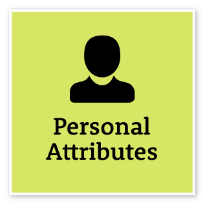 Act with IntegrityBe ethical and professional, and uphold and promote the public sector valuesRepresent the organisation in an honest, ethical and professional way and encourage others to do soAct professionally and support a culture of integrityIdentify and explain ethical issues and set an example for others to followEnsure that others are aware of and understand the legislation and policy framework within which they operateAct to prevent and report misconduct and illegal and inappropriate behaviourRepresent the organisation in an honest, ethical and professional way and encourage others to do soAct professionally and support a culture of integrityIdentify and explain ethical issues and set an example for others to followEnsure that others are aware of and understand the legislation and policy framework within which they operateAct to prevent and report misconduct and illegal and inappropriate behaviourRepresent the organisation in an honest, ethical and professional way and encourage others to do soAct professionally and support a culture of integrityIdentify and explain ethical issues and set an example for others to followEnsure that others are aware of and understand the legislation and policy framework within which they operateAct to prevent and report misconduct and illegal and inappropriate behaviourAdeptAdeptManage SelfShow drive and motivation, an ability to self-reflect and a commitment to learningAct as a professional role model for colleagues, set high personal goals and take pride in their achievementActively seek, reflect and act on feedback on own performanceTranslate negative feedback into an opportunity to improveTake the initiative and act in a decisive wayDemonstrate a strong interest in new knowledge and emerging  practices  relevant to the organisationAct as a professional role model for colleagues, set high personal goals and take pride in their achievementActively seek, reflect and act on feedback on own performanceTranslate negative feedback into an opportunity to improveTake the initiative and act in a decisive wayDemonstrate a strong interest in new knowledge and emerging  practices  relevant to the organisationAct as a professional role model for colleagues, set high personal goals and take pride in their achievementActively seek, reflect and act on feedback on own performanceTranslate negative feedback into an opportunity to improveTake the initiative and act in a decisive wayDemonstrate a strong interest in new knowledge and emerging  practices  relevant to the organisationAdvancedAdvanced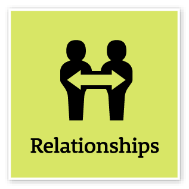 Communicate EffectivelyCommunicate clearly, actively listen to others, and respond with understanding and respectTailor communication to diverse audiencesClearly explain complex concepts and arguments to individuals and groupsCreate opportunities for others to be heard, listen attentively and encourage them to express their viewsShare information across teams and units to enable informed decision makingWrite fluently in plain English and in a range of styles and formatsUse contemporary communication channels to share information, engage and interact with diverse audiencesTailor communication to diverse audiencesClearly explain complex concepts and arguments to individuals and groupsCreate opportunities for others to be heard, listen attentively and encourage them to express their viewsShare information across teams and units to enable informed decision makingWrite fluently in plain English and in a range of styles and formatsUse contemporary communication channels to share information, engage and interact with diverse audiencesTailor communication to diverse audiencesClearly explain complex concepts and arguments to individuals and groupsCreate opportunities for others to be heard, listen attentively and encourage them to express their viewsShare information across teams and units to enable informed decision makingWrite fluently in plain English and in a range of styles and formatsUse contemporary communication channels to share information, engage and interact with diverse audiencesAdeptAdeptCommit to Customer ServiceProvide customer-focused services in line with public sector and organisational objectivesPromote a customer-focused culture in the organisation and consider new ways of  working to improve customer experienceEnsure systems are in place to capture customer service insights to improve servicesInitiate and develop partnerships with customers to define and evaluate service performance outcomesPromote and manage alliances within the organisation and across the public, private and community sectorsLiaise with senior stakeholders on key issues and provide expert and influential adviceIdentify and incorporate the interests and needs of customers in business process design and encourage new ideas and innovative approachesEnsure that the organisation’s systems, processes, policies and programs respond to customer needsPromote a customer-focused culture in the organisation and consider new ways of  working to improve customer experienceEnsure systems are in place to capture customer service insights to improve servicesInitiate and develop partnerships with customers to define and evaluate service performance outcomesPromote and manage alliances within the organisation and across the public, private and community sectorsLiaise with senior stakeholders on key issues and provide expert and influential adviceIdentify and incorporate the interests and needs of customers in business process design and encourage new ideas and innovative approachesEnsure that the organisation’s systems, processes, policies and programs respond to customer needsPromote a customer-focused culture in the organisation and consider new ways of  working to improve customer experienceEnsure systems are in place to capture customer service insights to improve servicesInitiate and develop partnerships with customers to define and evaluate service performance outcomesPromote and manage alliances within the organisation and across the public, private and community sectorsLiaise with senior stakeholders on key issues and provide expert and influential adviceIdentify and incorporate the interests and needs of customers in business process design and encourage new ideas and innovative approachesEnsure that the organisation’s systems, processes, policies and programs respond to customer needsAdvancedAdvanced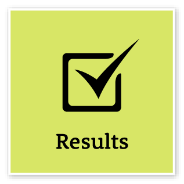 Deliver ResultsAchieve results through the efficient use of resources and a commitment to quality outcomesUse own and others’ expertise to achieve outcomes, and take responsibility for delivering intended outcomesMake sure staff understand expected goals and acknowledge staff success in achieving theseIdentify resource needs and ensure goals are achieved within set budgets and deadlinesUse business data to evaluate outcomes and inform continuous improvementIdentify priorities that need to change and ensure the allocation of resources meets new business needsEnsure that the financial implications of changed priorities are explicit and budgeted forUse own and others’ expertise to achieve outcomes, and take responsibility for delivering intended outcomesMake sure staff understand expected goals and acknowledge staff success in achieving theseIdentify resource needs and ensure goals are achieved within set budgets and deadlinesUse business data to evaluate outcomes and inform continuous improvementIdentify priorities that need to change and ensure the allocation of resources meets new business needsEnsure that the financial implications of changed priorities are explicit and budgeted forUse own and others’ expertise to achieve outcomes, and take responsibility for delivering intended outcomesMake sure staff understand expected goals and acknowledge staff success in achieving theseIdentify resource needs and ensure goals are achieved within set budgets and deadlinesUse business data to evaluate outcomes and inform continuous improvementIdentify priorities that need to change and ensure the allocation of resources meets new business needsEnsure that the financial implications of changed priorities are explicit and budgeted forAdeptAdeptThink and Solve ProblemsThink, analyse and consider the broader context to develop practical solutionsUndertake objective, critical analysis to draw accurate conclusions that recognise and manage contextual issuesWork through issues, weigh up alternatives and identify the most effective solutions in collaboration with othersTake account of the wider business context when considering options to resolve issuesExplore a range of possibilities and creative alternatives to contribute to system, process and business improvementsImplement systems and processes that are underpinned by high- quality research and analysisLook for opportunities to design innovative solutions to meet user needs and service demandsEvaluate the performance and effectiveness of services, policies and programs against clear criteriaUndertake objective, critical analysis to draw accurate conclusions that recognise and manage contextual issuesWork through issues, weigh up alternatives and identify the most effective solutions in collaboration with othersTake account of the wider business context when considering options to resolve issuesExplore a range of possibilities and creative alternatives to contribute to system, process and business improvementsImplement systems and processes that are underpinned by high- quality research and analysisLook for opportunities to design innovative solutions to meet user needs and service demandsEvaluate the performance and effectiveness of services, policies and programs against clear criteriaUndertake objective, critical analysis to draw accurate conclusions that recognise and manage contextual issuesWork through issues, weigh up alternatives and identify the most effective solutions in collaboration with othersTake account of the wider business context when considering options to resolve issuesExplore a range of possibilities and creative alternatives to contribute to system, process and business improvementsImplement systems and processes that are underpinned by high- quality research and analysisLook for opportunities to design innovative solutions to meet user needs and service demandsEvaluate the performance and effectiveness of services, policies and programs against clear criteriaAdvancedAdvanced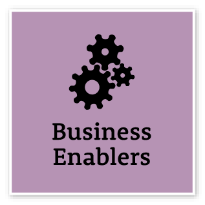 FinanceUnderstand and apply financial processes to achieve value for money and minimise financial riskUnderstand core financial terminology, policies and processes, and display knowledge of relevant recurrent and capital financial measuresUnderstand the impacts of funding allocations on business planning and budgetsIdentify discrepancies or variances in financial and budget  reports, and take corrective actionKnow when to seek specialist advice and support and establish the relevant relationshipsMake decisions and prepare business cases, paying due regard to financial considerationsUnderstand core financial terminology, policies and processes, and display knowledge of relevant recurrent and capital financial measuresUnderstand the impacts of funding allocations on business planning and budgetsIdentify discrepancies or variances in financial and budget  reports, and take corrective actionKnow when to seek specialist advice and support and establish the relevant relationshipsMake decisions and prepare business cases, paying due regard to financial considerationsUnderstand core financial terminology, policies and processes, and display knowledge of relevant recurrent and capital financial measuresUnderstand the impacts of funding allocations on business planning and budgetsIdentify discrepancies or variances in financial and budget  reports, and take corrective actionKnow when to seek specialist advice and support and establish the relevant relationshipsMake decisions and prepare business cases, paying due regard to financial considerationsAdeptAdept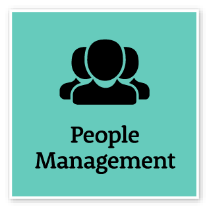 Manage and Develop PeopleEngage and motivate staff, and develop capability and potential in othersDefine and clearly communicate roles, responsibilities and performance standards to achieve team outcomesAdjust performance development processes to meet the diverse abilities and needs of individuals and teamsDevelop work plans that consider capability, strengths and opportunities for developmentBe aware of the influences of bias when managing team membersSeek feedback on own management capabilities and develop strategies to address any gapsAddress and resolve team and individual performance issues, including unsatisfactory performance, in a timely and effective wayMonitor and report on team performance in line with established performance development frameworksDefine and clearly communicate roles, responsibilities and performance standards to achieve team outcomesAdjust performance development processes to meet the diverse abilities and needs of individuals and teamsDevelop work plans that consider capability, strengths and opportunities for developmentBe aware of the influences of bias when managing team membersSeek feedback on own management capabilities and develop strategies to address any gapsAddress and resolve team and individual performance issues, including unsatisfactory performance, in a timely and effective wayMonitor and report on team performance in line with established performance development frameworksDefine and clearly communicate roles, responsibilities and performance standards to achieve team outcomesAdjust performance development processes to meet the diverse abilities and needs of individuals and teamsDevelop work plans that consider capability, strengths and opportunities for developmentBe aware of the influences of bias when managing team membersSeek feedback on own management capabilities and develop strategies to address any gapsAddress and resolve team and individual performance issues, including unsatisfactory performance, in a timely and effective wayMonitor and report on team performance in line with established performance development frameworksAdeptAdeptCOMPLEMENTARY CAPABILITIESCOMPLEMENTARY CAPABILITIESCOMPLEMENTARY CAPABILITIESCOMPLEMENTARY CAPABILITIESCapability Group/SetsCapability NameDescriptionLevel Display Resilience and CourageBe open and honest, prepared to express your views, and willing to accept and commit to changeValue Diversity and InclusionDemonstrate inclusive behaviour and show respect for diverse backgrounds, experiences and perspectivesWork CollaborativelyCollaborate with others and value their contributionInfluence and NegotiateGain consensus and commitment from others, and resolve issues and conflictsPlan and PrioritisePlan to achieve priority outcomes and respond flexibly to changing circumstancesDemonstrate AccountabilityBe proactive and responsible for own actions, and adhere to legislation, policy and guidelinesTechnologyUnderstand and use available technologies to maximise efficiencies and effectivenessProcurement and Contract ManagementUnderstand and apply procurement processes to ensure effective purchasing and contract performanceProject ManagementUnderstand and apply effective project planning, coordination and control methodsInspire Direction and PurposeCommunicate goals, priorities and vision, and recognise achievementsOptimise Business OutcomesManage people and resources effectively to achieve public valueManage Reform and ChangeSupport, promote and champion change, and assist others to engage with change